У К Р А Ї Н АКиїнська  сільська  радаЧернігівського району, Чернігівської областіс.Киїнка, вул.Перемоги 30, тел. 68-02-31 (деcята сесія сьомого  скликання)Р І Ш Е Н Н Явід  24 січня 2017 року «Про внесення змін і доповнень до рішення 6 сесія 7 скликання сільської ради від 08 липня 2016 року “Про місцеві податки і збори, які будуть діяти на території Киїнської сільської ради в 2017 році» Керуючись пунктом 24 частини першої статті 26 Закону України “Про місцеве самоврядування в Україні”, у зв’язку з прийняттям Закону України “Про внесення змін до Податкового кодексу України щодо забезпечення збалансованості бюджетних надходжень у 2017 році”, сільська рада вирішила:	1. Внести наступні зміни до рішення 6 сесія 7 скликання сільської ради від 08 липня 2016 року “Про місцеві податки і збори, які будуть діяти на території Киїнської сільської ради в 2017 році»:1.1. у підпункті 2.2. пункту 2 Положення про транспортний податок (додаток №1 до рішення) цифри «750» замінити цифрами  «375»;1.2.  підпункт 5.1 пункту 5 Положення про встановлення ставок єдиного податку (додаток №2 до рішення ), викласти у такій редакції:«5.1. Ставки єдиного податку для платників першої групи встановлюються у відсотках (фіксовані ставки) до розміру прожиткового мінімуму для працездатних осіб, встановленого законом на 01 січня податкового (звітного) року (далі прожитковий мінімум), другої групи – у відсотках (фіксовані ставки) до розміру мінімальної заробітної плати, встановленої законом по 01 січня податкового (звітного) року (далі мінімальна заробітна плата), та третьої групи - у відсотках до доходу (відсоткові ставки)»;1.3. у частині 1) підпункту 5.2 пункту 5 Положення про встановлення ставок єдиного податку (додаток 2 до рішення), слова  «мінімальної заробітної плати» замінити словами «прожиткового мінімуму»;1.4.  у частині 5.10.1. підпункт 5.1 пункту 5 Положення про встановлення   єдиного  податку (додаток 2 до рішення) цифри  «0,81»  замінити на цифри «0,95»;у частині   5.10.2. цифри « 0,49» на  «0,57»;у частині   5.10.3. цифри « 0, 49» на  «0,57»;у частині    5.10.4. цифри «0,16» на «0,19»;у частині    5.10.6. цифри «5,4» на «6, 33».2. Додатки до цього рішення є його невід’ємною частиною.3. Секретарю сільської ради Філоненко Д. Ю.  забезпечити оприлюднення цього рішення згідно з чинним законодавством. 4. Це рішення набирає чинності з 1 січня 2017 року.5. Контроль за виконанням цього рішення покласти на постійну комісію з питань бюджету, фінансів, соціально-економічного розвитку села, комунальної власності, земельних відносин та екології (голова комісії Сотниченко О. С.).Сільський голова                                                  Л. В. Хомазюк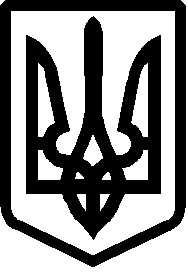 